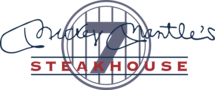 Mickey Mantle's SteakhouseCigarsFlightsFeatured CocktailsCocktailsClassic CocktailsVodkaBourbon / Rye / American WhiskeyCanadian WhiskyIrish WhiskeyTennessee WhiskeyCognacRumGinSingle Malt ScotchBlended ScotchTequilaRomeo y Julieta12 CigarArturo Fuente Hemingway13 CigarRocky Patel Vintage 199019 CigarPadron 1964 Anniversario30 CigarDavidoff Aniversario35 CigarMount Gay Flight11 GlassJohnnie Walker Flight11 GlassGlenfiddich Flight22 GlassRoca Patron Flight22 GlassThe Macallan Flight35 GlassHennessy Flight40 GlassRemy Martin "Louis XIII" Flight147 GlassBonded Boulevardier GlassThe Last Dance GlassQue Rico GlassMad Hatter GlassNegroni Madre GlassThe King GlassFrench 75 GlassClub Special GlassOld Fashioned GlassBerry Smart Sangria GlassEspresso Martini GlassKentucky Mule GlassTempleton Rye New Fashion GlassParadiso GlassManhattan GlassMickey's Dirty Martini GlassMoscow Mule GlassSazerac GlassSidecar GlassVesper Martini GlassAbsolut "Citron" GlassAbsolut "Peppar" GlassAbsolut "Vanilia" GlassAbsolut 80 GlassBelvedere GlassChopin GlassCîroc GlassCîroc "Red Berry" GlassFinlandia GlassFinlandia "Raspberry" GlassGrey Goose GlassGrey Goose "L'Orange" GlassHangar One GlassHanson GlassJean Marc "XO" GlassKetel One GlassKetel One Botanical "Grapefruit & Rose" GlassKettle One "Orange" GlassReyka GlassStoli "Blueberi" GlassStoli "Citros" GlassStoli "Elit" GlassStolichnaya GlassTito's Handmade GlassAmador "Double Barrel" GlassAmmunition GlassAmmunition GlassAngel's Envy "Finished Rye" GlassBasil Hayden's GlassBasil Hayden's Dark Rye GlassElijah Craig "Small Batch" GlassElijah Craig "Straight Rye 1789" GlassFour Roses "Small Batch Select" GlassHudson "Manhattan Rye" GlassJefferson's "Ocean Aged at Sea" GlassJefferson's Reserve GlassJefferson's Reserve "Pritchard Hill Cabernet Cask" GlassJefferson's Straight Rye " Ocean Aged at Sea" GlassKentucky Owl "Bourbon Batch 11" GlassKentucky Owl "Confiscated" GlassKentucky Owl "Wiseman Bourbon" GlassKing's County "Peated Bourbon" GlassKnob Creek "Single Barrel Reserve" GlassKnob Creek "Small Batch Straight Rye" GlassKnob Creek 9yr GlassMaker's 46 GlassMaker's Mark GlassMichter's "10 Year Single Barrel" GlassMichter's "US*1 Straight Rye" GlassNoah's Mill GlassOld Forester "1910 Old Fine Whisky" GlassOld Forester "86 Proof" GlassPinhook "Flagship Bourbon" GlassPinhook "Flagship Rye" GlassRabbit Hole "Boxergrail Rye" GlassRabbit Hole "Dareringer" Sherry Cask GlassRabbit Hole "Kentucky Straight Bourbon Whiskey" GlassRabbit Hole "Mizunara 15 Year" GlassRoknar "Minnesota Rye Cognac Cask Finish" GlassRowan's Creek GlassSame Old Moses GlassSame Old Moses "Amarone Barrel Finished" GlassSame Old Moses "PX Sherry Barrel Finished" GlassSame Old Moses "Ruby Port" GlassSame Old Moses "Tawny Port" GlassSavage & Cooke "Lip Service Rye" GlassSazerac "6 Year Rye" GlassSmooth Ambler "Founders' Cask Strength Series Rye" GlassStranahan's Diamond Peak Whiskey GlassTempleton Rye GlassWhistle Pig "10 Year Rye" GlassWhistle Pig "18 Year Rye" GlassWhistle Pig "Old World" GlassWhistle Pig "PiggyBack" 6 Year GlassWhistle Pig "The Boss Hog" GlassWild Turkey "101" GlassWild Turkey "Rare Breed" GlassWillett "4 Year" GlassWillett "8 Years" GlassWoodford Reserve "Distiller's Select" GlassWoodford Reserve "Double Oaked" GlassWoodford Reserve "Rye" GlassPendleton Whisky GlassCrown Royal GlassCrown Royal "Regal Apple" GlassCrown Royal "Black" GlassCrown Royal "Reserve" GlassSeagram's 7 GlassSeagram's "VO" GlassBushmills GlassBushmills "10 Year" GlassBushmills "Red Bush" GlassJameson "18 Year" GlassJameson Select Reserve GlassRedbreast "12 Year" GlassSlane GlassGentleman Jack GlassJack Daniel's "Bonded Rye" GlassJack Daniel's "Bonded" GlassJack Daniel's Single Barrel Rye GlassUncle Nearest "1856" GlassUncle Nearest "1884 Small Batch" GlassRémy Martin "1738" GlassRémy Martin "VSOP" GlassRémy Martin "XO" GlassRémy Martin "Louis XIII" GlassCourvoisier "XO" GlassGermain-Robin "Coast Road Reserve" GlassGermain-Robin "Craft Method" GlassGermain-Robin "XO Select Barrel" GlassHennessy "250 Collector Blend" GlassHennessy "VSOP" GlassHennessy "XO" GlassHennessy "Paradis" GlassPierre Ferrand "1840" GlassBacardi "Limón" GlassBacardi Maestro GlassBacardi Superior GlassCaptain Morgan "Spiced Rum" GlassDon Q "Gran Añejo" GlassMalibu GlassMount Gay "Black Barrel" GlassMount Gay "Eclipse" GlassMount Gay "XO" GlassPlantation "Original Dark" GlassRon Zacapa "23 Year Centenario" GlassSailor Jerry GlassMonkey 47 GlassBeefeater GlassBombay GlassBombay Sapphire GlassBroker's GlassHendrick's GlassTanqueray GlassTanqueray 10 GlassZephyr GlassArdbeg "Uigeadail" GlassThe Balvenie "12 Year Single Barrel" GlassBruichladdich "Port Charlotte 10 Year" GlassBruichladdich "The Classic Laddie: Scottish Barley" GlassDalmore "12 Year" GlassDalmore "King Alexander III" GlassDalmore "The Cigar Malt" GlassGlenfiddich "12 Year" GlassGlenfiddich "15 Year" GlassGlenfiddich "18 Year" GlassGlenfiddich "30 Year" GlassGlenfiddich "Grand Cru" GlassGlenkinchie "12 Year" GlassGlenlivet "12 Year" GlassThe Glenlivet "14 Year" Cognac Cask Selection GlassGlenlivet "15 Year" GlassGlenlivet "18 Year" GlassThe Glenlivet "Caribbean Reserve" GlassGlenmorangie "10 Year" Original GlassGlenmorangie "18 Year" GlassGlenmorangie "Bacalta" GlassGlenmorangie "Nectar D'Or" Sauternes Cask GlassGlenmorangie "Quinta Ruban" Port Cask GlassGlenmorangie "Signet" GlassGlenmorangie Grand Vintage Malt 1990 GlassLagavulin "16 Year" GlassLaphroaig "10 Year" GlassLoch Lomond "Original" GlassMacallan "12 Year" GlassMacallan "15 Year" Triple Cask GlassMacallan "18 Year" GlassThe Macallan "Rare Cask" GlassMonkey Shoulder GlassOban "14 Year" GlassTalisker "10 Year" GlassChivas Regal "12 Year" GlassChivas Regal "18 Year" GlassChivas Regal "25 Year" GlassDewar's "White Label" GlassDewar's "12 Year Reserve" GlassDewar's "Signature" GlassJohnnie Walker "Blue Label" GlassJohnnie Walker "Gold Label" GlassJohnnie Walker "Red Label" GlassJohnnie Walker "Black Label" Glass1800 "Reposado" GlassAltos Olmeca "Reposado" GlassAvion "Cristalino" GlassAvion "Reserva 44" GlassCasamigos "Añejo" GlassCasamigos "Blanco" GlassCasamigos "Reposado" GlassCenote Anejo GlassClase Azul "Añejo" GlassClase Azul "Reposado" GlassDon Julio "Añejo" GlassDon Julio 1942 "Añejo" GlassJose Cuervo "Reserva de la Familia Platino" GlassJose Cuervo "Tradicional Añejo" GlassJose Cuervo "Tradicional Reposado" GlassJose Cuervo "Tradicional Silver" GlassPatron "Añejo" GlassPatron "Reposado" GlassPatron "Silver" GlassPatrón "Extra Añejo" GlassPenta "Añejo" GlassPenta "Diamante" GlassPenta "Reposado" GlassRoca Patron "Añejo" GlassRoca Patron "Reposado" GlassRoca Patron "Silver" Glass